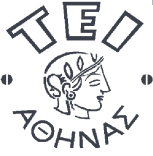 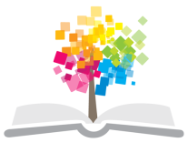 Πολεοδομία (Ε)Άσκηση 11: Πολεοδομικός σχεδιασμός ΙΓιάννης ΚιουσόπουλοςΤμήμα Πολιτικών Μηχανικών Τ.Ε. και Μηχανικών Τοπογραφίας & Γεωπληροφορικής Τ.Ε.Καλή δουλειά!ΣημειώματαΣημείωμα ΑναφοράςCopyright ΤΕΙ Αθήνας, Ιωάννης Κιουσόπουλος, 2014. Ιωάννης Κιουσόπουλος. «Πολεοδομία (Ε). Άσκηση 11: Πολεοδομικός σχεδιασμός Ι». Έκδοση: 1.0. Αθήνα 2014. Διαθέσιμο από τη δικτυακή διεύθυνση: ocp.teiath.gr.Σημείωμα ΑδειοδότησηςΤο παρόν υλικό διατίθεται με τους όρους της άδειας χρήσης Creative Commons Αναφορά, Μη Εμπορική Χρήση Παρόμοια Διανομή 4.0 [1] ή μεταγενέστερη, Διεθνής Έκδοση.   Εξαιρούνται τα αυτοτελή έργα τρίτων π.χ. φωτογραφίες, διαγράμματα κ.λ.π., τα οποία εμπεριέχονται σε αυτό. Οι όροι χρήσης των έργων τρίτων επεξηγούνται στη διαφάνεια  «Επεξήγηση όρων χρήσης έργων τρίτων». Τα έργα για τα οποία έχει ζητηθεί άδεια  αναφέρονται στο «Σημείωμα  Χρήσης Έργων Τρίτων». 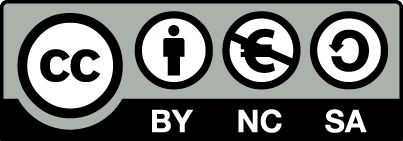 [1] http://creativecommons.org/licenses/by-nc-sa/4.0/ Ως Μη Εμπορική ορίζεται η χρήση:που δεν περιλαμβάνει άμεσο ή έμμεσο οικονομικό όφελος από την χρήση του έργου, για το διανομέα του έργου και αδειοδόχοπου δεν περιλαμβάνει οικονομική συναλλαγή ως προϋπόθεση για τη χρήση ή πρόσβαση στο έργοπου δεν προσπορίζει στο διανομέα του έργου και αδειοδόχο έμμεσο οικονομικό όφελος (π.χ. διαφημίσεις) από την προβολή του έργου σε διαδικτυακό τόποΟ δικαιούχος μπορεί να παρέχει στον αδειοδόχο ξεχωριστή άδεια να χρησιμοποιεί το έργο για εμπορική χρήση, εφόσον αυτό του ζητηθεί.Επεξήγηση όρων χρήσης έργων τρίτωνΔιατήρηση ΣημειωμάτωνΟποιαδήποτε αναπαραγωγή ή διασκευή του υλικού θα πρέπει να συμπεριλαμβάνει:Το Σημείωμα ΑναφοράςΤο Σημείωμα ΑδειοδότησηςΤη δήλωση Διατήρησης Σημειωμάτων Το Σημείωμα Χρήσης Έργων Τρίτων (εφόσον υπάρχει) μαζί με τους συνοδευόμενους υπερσυνδέσμους.Το περιεχόμενο του μαθήματος διατίθεται με άδεια Creative Commons εκτός και αν αναφέρεται διαφορετικά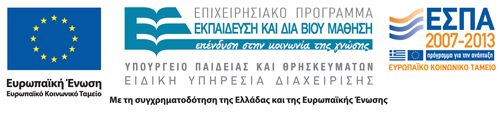 Το έργο υλοποιείται στο πλαίσιο του Επιχειρησιακού Προγράμματος «Εκπαίδευση και Δια Βίου Μάθηση» και συγχρηματοδοτείται από την Ευρωπαϊκή Ένωση (Ευρωπαϊκό Κοινωνικό Ταμείο) και από εθνικούς πόρους.Ονοματεπώνυμο φοιτητή/τριας: Αντικείμενο της άσκησηςΗ εξοικείωση των φοιτητών με τον πολεοδομικό σχεδιασμό και τις παραμέτρους που εμπλέκονται σε αυτόν.Χρονική διάρκειαΑτομική/ ΣυνεργατικήΑτομική.Προαπαιτούμενα/Τρόπος εργασίαςΑπαραίτητη η γνώση των βασικών άρθρων του ΝΟΚ:  Ν. 4067/2012,  ΦΕΚ 79Α/9.4.2012. και των σχετικών άρθρων του νόμου για τη «Χωροταξική και πολεοδομική μεταρρύθμιση – Βιώσιμη ανάπτυξη» (Ν.4269/2014, ΦΕΚ 142Α/28.6.14).Μετά την ολοκλήρωση της άσκησηςΠαραδίδεται στο τέλος του δίωρου εργαστηρίου.ΑξιολόγησηΗ αξιολόγηση θα βασιστεί στο έλλογο των επιλογών, στην ακρίβεια των απαντήσεων και στην πληρότητα της τεκμηρίωσής αυτών.ΕΡΩΤΗΜΑ ΙΣΤΕπιλέγοντας συγκεκριμένες (και λογικές) τιμές για: α) το ποσοστό κοινοχρήστων χώρων,  β) την επιφάνεια λοιπών χώρων εκτός κατοικίας και κοινόχρηστων,  γ) το συντελεστή δόμησης  και δ) ένα σταθερότυπο πυκνότητας (επιφάνεια κτηρίου κατοικίας ανά κάτοικο, σε τετρ. μέτρα ανά άτομο),  να υπολογίσετε το μέγιστο αριθμό ατόμων που μπορούν να διαμείνουν (να έχουν δηλαδή την κατοικία τους) σε μια περιοχή μεγέθους 50 ha, η οποία όσον αφορά τις χρήσεις γης έχει χαρακτηριστεί ως Πολεοδομικό Κέντρο (ΠΚ).ΕΡΩΤΗΜΑ ΙΖΠροκειμένου να στεγαστούν 5.000 άτομα στο πλαίσιο της κοινωνικής πολιτικής της Κυβέρνησης, το αρμόδιο υπουργείο αναζητά γήπεδο κατάλληλου μεγέθους, που όσον αφορά τις χρήσεις γης θα χαρακτηριστεί ως περιοχή με «Κατοικία επιπέδου γειτονιάς (Κ2)».Καλείστε να υπολογίσετε το μέγεθος του υπόψη γηπέδου,  με δεδομένο ότι ισχύουν οι ακόλουθες προδιαγραφές:Κοινόχρηστοι χώροι : 30 %  της συνολικής έκτασης.Κοινωφελείς χρήσεις : 5 %  της συνολικής έκτασης.Λοιπές χρήσεις (πλην κατοικίας) : 8 %  της συνολικής έκτασης.Συντελεστής Δόμησης = 1,2Επιφάνεια κτηρίου κατοικίας ανά κάτοικο = 22 τετρ. μέτρα ανά άτομο.Αφού απαντήσετε ως προς το μέγεθος του γηπέδου, να διερευνήσετε και να παρουσιάσετε τεκμηριωμένα τους τρόπους που θα πρέπει να μεταβληθούν οι προδιαγραφές προκειμένου να αυξηθεί ο αριθμός των ατόμων που θα στεγαστούν.ΥΠΕΝΘΥΜΙΖΕΤΑΙ ότι:[Χωροταξική & πολεοδομική μεταρρύθμιση – Βιώσιμη ανάπτυξη, Ν.4269/2014, ΦΕΚ 142Α/28.6.2014]Άρθρο 14Κατηγορίες χρήσεων γης1. Οι χρήσεις γης οι οποίες επιτρέπονται από τον εν γένει χωρικό και πολεοδομικό σχεδιασμό, καθορίζονται σε κατηγορίες ως εξής:1.1. Κατοικία (Κ1)1.2. Κατοικία επιπέδου γειτονιάς (Κ2)1.3. Κατοικία ενδιάμεσου επιπέδου (ΜΚ)1.4. Πολεοδομικό κέντρο (ΠΚ)1.5. Τουρισμός – αναψυχή – παραθεριστική (δεύτερη) κατοικία (ΤΑ)1.6. Εγκαταστάσεις Κοινής ωφέλειας (ΚΩ)1.7. Ελεύθεροι χώροι − Αστικό Πράσινο (ΠΡ)1.8. Χονδρικό εμπόριο (ΧΕ)1.9. Εγκαταστάσεις Μέσων Μαζικής Μεταφοράς (ΜΜΜ)1.10. Εγκαταστάσεις Αστικών Υποδομών Κοινής Ωφέλειας (ΑΥ)1.11. Παραγωγικές δραστηριότητες χαμηλής και μέσης όχλησης (ΧΜΟ)1.12. Παραγωγικές δραστηριότητες πολεοδομικής εξυγίανσης (ΒΕ)1.13. Τεχνολογικό πάρκο (ΤΠ)1.14. Εμπορευματικό κέντρο (ΕΚ)1.15. Παραγωγικές εγκαταστάσεις υψηλής όχλησης (ΥΟ)1.16. Ιδιαίτερες χρήσεις (ΙΧ)1.17. Οριοθετημένοι οικισμοί (ΟΟ)1.18. Κύριο Οδικό Δίκτυο Πόλεων (ΚΟΔ).Άρθρο 15Κατοικία (Κ1)1. Οι περιοχές κατοικίας Κ1 αποτελούν περιοχές όπου επιτρέπεται η χρήση κατοικίας.Άρθρο 16Κατοικία επιπέδου γειτονιάς (Κ2)1. Οι περιοχές κατοικίας επιπέδου γειτονιάς Κ2 αποτελούν περιοχές κατοικίας οι οποίες εξυπηρετούνται στο επίπεδο της γειτονιάς από τις απαραίτητες κοινόχρηστες, κοινωφελείς, εμπορικές και άλλες χρήσεις. Στις περιοχές αυτές επιτρέπονται οι εξής χρήσεις:1.1 Κατοικία σε ποσοστό τουλάχιστον 50% ανά κτίριο1.2. Κοινωνική πρόνοια1.2.α) Βρεφονηπιακοί σταθμοί, οίκοι ευγηρίας, κέντρα απασχόλησης παιδιών ή ηλικιωμένων1.2.β) Βρεφοκομεία, ορφανοτροφεία, γηροκομεία, ιδρύματα ατόμων με ειδικές ανάγκες, ιδρύματα χρόνιων πασχόντων, κοινωφελείς ξενώνες, άσυλα1.3. Εκπαίδευση1.3.α) Ειδική εκπαίδευση: ωδεία, φροντιστήρια, σχολές χορού/τεχνών, σχολές οδηγών μόνο στο ισόγειο του κτιρίου και δυναμικότητας μέχρι 75 μαθητές ανά ώρα 1.3.β) Δημόσια και ιδιωτική εκπαίδευση: νηπιαγωγεία, δημοτικά, γυμνάσια – λύκεια1.4. Άθληση1.4.α) Μικρές υπαίθριες αθλητικές εγκαταστάσεις με επιφάνεια μέχρι 1 στρ: γήπεδα μπάσκετ, βόλεϊ, τένις, γήπεδα 5x5, πισίνες, συμπεριλαμβανομένων των απαραίτητων χώρων υγιεινής, αποδυτηρίων και αναψυκτηρίου.1.4.β) Αθλητικές εγκαταστάσεις πυρήνα Α (σύμφωνα με την απόφαση ΥΠΕΧΩΔΕ 10788/2004, όπως ισχύει – Δ΄ 285)1.4.γ) Γυμναστήρια, αθλητικές σχολές μόνο στο ισόγειο του κτιρίου και μέχρι 150 τ.μ. ανά οικόπεδο.1.5 Πολιτισμός: Πολιτιστικές εγκαταστάσεις: βιβλιοθήκες, αίθουσες πολιτιστικών εκδηλώσεων και εκθέσεων τέχνης μέχρι 200 τ.μ..1.6 Θρησκεία: Θρησκευτικοί χώροι τοπικής σημασίας.1.7 Γραφεία.1.7.α) Ιδιωτικά γραφεία ελεύθερων επαγγελματιών.1.7.β) Ιατρεία − Οδοντιατρεία – Φυσικοθεραπευτήρια: Ιατρεία νοούνται αυτά που δεν διαθέτουν νοσηλευτική κλίνη, μονάδα εφαρμογής ισοτόπων, ακτινολογικό εργαστήριο και δεν συγκροτούν διαγνωστικό κέντρο.1.8 Εμπορικά καταστήματα.1.8.α. Ειδών διατροφής:1.8.α.1. Γαλακτοπωλείο1.8.α.2. Κατεψυγμένα προϊόντα1.8.α.3. Κρεοπωλείο1.8.α.4. Οπωρολαχανοπωλείο1.8.α.5. Παγωτοπωλείο1.8.α.6. Παντοπωλείο1.8.α.7. Πρατήριο άρτου, γάλακτος και ειδών ζαχαροπλαστικής1.8.α.8. Πρατήριο Ζαχαροπλαστικής1.8.α.9. Πτηνοπωλείο – αυγοπωλείο1.8.α.10. Τροφίμων και ποτών λιανικής πώλησης συσκευασμένων προϊόντων (άνευ επεξεργασίας, κοπής, συσκευασίας)1.8.α.11. Προϊόντων αρτοποιίας1.8.β. Λοιπά εμπορικά καταστήματα:1.8.β.1. Βιβλιοπωλείο1.8.β.2. Ημερήσιου περιοδικού τύπου1.8.β.3. Τροφών κατοικίδιων ζώων που δεν πωλούν ζώα και ωδικά πτηνά1.8.β.4. Χαρτοπωλείο1.8.β.5. Ψιλικών ειδώνΌλα τα παραπάνω καταστήματα της παραγράφου 1.8 πρέπει να έχουν επιφάνεια μέχρι 100 τμ ανά οικόπεδο, να βρίσκονται στο ισόγειο του κτιρίου, απαγορεύεται να διαθέτουν τραπεζοκαθίσματα και να ασκούν δραστηριότητα στον εξωτερικό χώρο του κτιρίου.1.9 Καταστήματα παροχής προσωπικών υπηρεσιών1.9.1. Επιδιορθώσεις ενδυμάτων – υποδημάτων1.9.2 Κουρείο – κομμωτήριο1.9.3 ΦαρμακείοΌλα τα ανωτέρω καταστήματα της παραγράφου 1.9 πρέπει να έχουν επιφάνεια μέχρι 100 τ.μ. ανά οικόπεδο και να βρίσκονται μόνο στο ισόγειο του κτιρίου.1.10 Στάθμευση1.10.α) Γήπεδα στάθμευσης οχημάτων μέχρι 3,5 τόνους σε ακίνητα επιφάνειας κατ’ ελάχιστον αρτίου οικοπέδου.1.10.β) Κτίρια στάθμευσης οχημάτων μέχρι 3,5 τόνους1.11 Ξενοδοχειακά καταλύματα – ξενώνες μέχρι 50 κλίνες1.12 Περίθαλψη: Πρωτοβάθμια περίθαλψη, Μονάδες Αιμοκάθαρσης και Ιδιωτικές Κλινικές άνευ νοσηλείας1.13 Αρτοποιεία μέχρι 150 τ.μ..Άρθρο 17Κατοικία ενδιάμεσου επιπέδου (ΜΚ)1. Στις περιοχές κατοικίας ενδιάμεσου επιπέδου ΜΚ επιτρέπονται όλες οι χρήσεις των περιοχών κατοικίας επιπέδου γειτονιάς Κ2, καθώς και οι εξής επιπλέον χρήσεις:1.1. Ειδική εκπαίδευση (1.3.α του άρθρου 16) μέχρι 1.500 τ.μ. ανά οικόπεδο.1.2. Γυμναστήρια και οι αθλητικές σχολές (1.4.γ του άρθρου 16) μέχρι 1.500 τ.μ. ανά οικόπεδο.1.3. Πολιτιστικές εγκαταστάσεις: βιβλιοθήκες, αίθουσες πολιτιστικών εκδηλώσεων και εκθέσεων τέχνης, μουσεία, πινακοθήκες, μέχρι 1.500 τ.μ. ανά οικόπεδο.1.4. Χώροι συνάθροισης κοινού μέχρι 1.500 τ.μ. ανά οικόπεδο (θέατρα, κινηματογράφοι, συνεδριακά κέντρα, αίθουσες συγκέντρωσης για κοινωνικές – οικονομικές – πνευματικές εκδηλώσεις, κτίρια εκθέσεων).1.5. Περίθαλψη (πλην Νοσοκομείων) μέχρι 100 κλίνες ή μέχρι 2.000 τ.μ. ανά οικόπεδο.1.6.Εμπορικά καταστήματα και καταστήματα παροχής προσωπικών υπηρεσιών τα οποία δεν αναφέρονται ρητά στις χρήσεις των περιοχών κατοικίας επιπέδου γειτονιάς Κ2, συμπεριλαμβανομένων των υπεραγορών, πολυκαταστημάτων και των εμπορικών εκθέσεων, υπό την προϋπόθεση ότι δεν υπερβαίνουν τα 1.500 τ.μ. ανά οικόπεδο.1.7. Γραφεία, Τράπεζες, Ασφάλειες, Κοινωφελείς οργανισμοί.1.8. Ξενοδοχεία (κύρια ξενοδοχειακά καταλύματα, ενοικιαζόμενα δωμάτια, επιπλωμένα διαμερίσματα και ξενώνες νεότητας) μέχρι 100 κλίνες.1.9. Εστίαση, σνακ μπαρ, καφετέριες, αναψυκτήρια και γενικά καταστήματα υγειονομικού ενδιαφέροντος στο χώρο της εστίασης − αναψυχής, μέχρι 400 τμ ανά οικόπεδο, πλην των κέντρων διασκέδασης, τα οποία απαγορεύονται.1.10. Επαγγελματικά εργαστήρια και εγκαταστάσεις αποθήκευσης χαμηλής όχλησης μέχρι 800 τμ ανά οικόπεδο.1.11. Στάθμευση (κτίρια − γήπεδα στάθμευσης αυτοκινήτων μέχρι 3,5 τόνους).1.12. Πρατήρια Παροχής Καυσίμων και Ενέργειας (υγρών, αερίων καυσίμων και ηλεκτρικής Ενέργειας).1.13. Πλυντήρια – λιπαντήρια αυτοκινήτων.1.14. Συνεργεία αυτοκινήτων συνήθων οχημάτων (εξαιρούνται τα συνεργεία επισκευής μεγάλων και βαρέων οχημάτων).1.15. Σταθμοί μετεπιβίβασης Μέσων Μαζικής Μεταφοράς (ΜΜΜ).Άρθρο 18Πολεοδομικό Κέντρο (ΠΚ)1. Στις περιοχές Πολεοδομικού Κέντρου (ΠΚ) επιτρέπονται οι εξής χρήσεις:1.1. Κατοικία1.2. Κοινωνική Πρόνοια1.3. Εκπαίδευση1.4. Αθλητικές εγκαταστάσεις εκτός μεγάλων αθλητικών εγκαταστάσεων1.5. Θρησκευτικοί χώροι1.6. Πολιτιστικές εγκαταστάσεις1.7. Χώροι συνάθροισης κοινού, εκθεσιακά κέντρα1.8. Εμπορικά καταστήματα, καταστήματα παροχής προσωπικών υπηρεσιών, υπεραγορές, πολυκαταστήματα, εμπορικά κέντρα, εμπορικές εκθέσεις1.9. Γραφεία, Τράπεζες, Ασφάλειες, Κοινωφελείς οργανισμοί1.10. Διοίκηση1.11. Περίθαλψη1.12. Εστίαση, σνακ μπαρ, καφετέριες, αναψυκτήρια και γενικά καταστήματα υγειονομικού ενδιαφέροντος στο χώρο της εστίασης − αναψυχής1.13. Κέντρα διασκέδασης – αναψυχής: Μπαρ, κέντρα διασκέδασης1.14. Ξενοδοχεία και λοιπές τουριστικές εγκαταστάσεις1.15. Στάθμευση (κτίρια−γήπεδα)1.16. Πρατήρια Παροχής Καυσίμων και Ενέργειας (υγρών, αερίων καυσίμων και ηλεκτρικής Ενέργειας)1.17. Συνεργεία αυτοκινήτων συνήθων οχημάτων (εξαιρούνται τα συνεργεία επισκευής μεγάλων και βαρέων οχημάτων)1.18. Πλυντήρια − λιπαντήρια αυτοκινήτων1.19. Επαγγελματικά εργαστήρια και εγκαταστάσεις αποθήκευσης χαμηλής όχλησης1.20. Σταθμοί μετεπιβίβασης ΜΜΜ1.21. Σταθμοί λεωφορείων (υπεραστικών, διεθνών)1.22. Εμπορευματικοί σταθμοί αυτοκινήτωνΆρθρο 30Οικισμοί (ΟΙ)1. Στις περιοχές εντός των ορίων οικισμών με πληθυσμό μικρότερο από 2.000 κατοίκους (ή και οικισμών προϋφιστάμενων του 1923), στους οποίους δεν έχουν καθοριστεί χρήσεις γης, επιτρέπονται οι παρακάτω χρήσεις:1.1. Κατοικία1.2. Κοινωνική πρόνοια1.3. Εκπαίδευση προσχολική, πρωτοβάθμια και δευτεροβάθμια1.4. Μικρές αθλητικές εγκαταστάσεις (της κατηγορίας . Α − Δ΄ 285)1.5. Θρησκευτικοί χώροι1.6. Πολιτιστικές εγκαταστάσεις συνολικής επιφάνειας δόμησης μέχρι 600 τ.μ. ανά γήπεδο1.7. Εμπορικά καταστήματα, καταστήματα παροχής προσωπικών υπηρεσιών, συνολικής επιφάνειας δόμησης μέχρι 300 τ.μ. ανά γήπεδο1.8. Γραφεία, Τράπεζες, Ασφάλειες, Επιχειρήσεις κοινής ωφέλειας, συνολικής επιφάνειας δόμησης μέχρι 600 τ.μ. ανά γήπεδο1.9. Περίθαλψη (πλην Νοσοκομείων) μέχρι 40 κλίνες ή συνολικής επιφάνειας δόμησης μέχρι 600 τ.μ. ανά γήπεδο1.10. Εστιατόρια συνολικής επιφάνειας δόμησης μέχρι 300 τ.μ. ανά γήπεδο1.11. Αναψυκτήρια συνολικής επιφάνειας δόμησης μέχρι 100 τ.μ. ανά γήπεδο1.12. Ξενοδοχεία και Τουριστικές εγκαταστάσεις (εκτός κατασκηνώσεων – Camping)1.13. Στάθμευση (αυτοκινήτων μέχρι 3,5 τόνους)1.14. Συνεργεία συνήθων οχημάτων − αυτοκινήτων(εξαιρούνται τα συνεργεία επισκευής μεγάλων και βαρέων οχημάτων, αγροτικών μηχανημάτων, μηχανημάτων έργων)1.15. Επαγγελματικά εργαστήρια και εγκαταστάσεις αποθήκευσης χαμηλής όχλησης και συνολικής επιφάνειας δόμησης μέχρι 600 τ.μ. ανά γήπεδο1.16. Διοίκηση1.17. Πρατήρια Παροχής Καυσίμων και Ενέργειας (υγρών, αερίων καυσίμων και ηλεκτρικής ενέργειας)Άρθρο 32Κύριο οδικό δίκτυο πόλεων (ΚΟΔ)1. Στα οικόπεδα που έχουν πρόσωπο στο κύριο οδικό δίκτυο των πόλεων δύνανται να καθορίζονται οι παρακάτω χρήσεις:1.1. Κατοικία1.2. Πρεσβείες1.3. Κοινωνική πρόνοια1.4. Εκπαίδευση πλην τριτοβάθμιας1.5. Άθληση πλην μεγάλων αθλητικών εγκαταστάσεων1.6. Πολιτισμός1.7. Θρησκεία1.8. Γραφεία1.9. Εμπορικά καταστήματα1.10. Αρτοποιεία1.11. Καταστήματα παροχής προσωπικών υπηρεσιών1.12. Εστίαση, σνακ μπαρ, καφετέριες, αναψυκτήρια και γενικά καταστήματα υγειονομικού ενδιαφέροντος στο χώρο της εστίασης – αναψυχής, εκτός των κέντρων διασκέδασης1.13. Στάθμευση (Γήπεδα και κτίρια στάθμευσης οχημάτων μέχρι 3,5 τόνους)1.14. Ξενοδοχεία1.15. Περίθαλψη: Πρωτοβάθμια περίθαλψη, Μονάδες Αιμοκάθαρσης και Ιδιωτικές Κλινικές άνευ νοσηλείας.Ανοικτά Ακαδημαϊκά ΜαθήματαΤεχνολογικό Εκπαιδευτικό Ίδρυμα ΑθήναςΤέλος ΕνότηταςΧρηματοδότησηΤο παρόν εκπαιδευτικό υλικό έχει αναπτυχθεί στο πλαίσιο του εκπαιδευτικού έργου του διδάσκοντα.Το έργο «Ανοικτά Ακαδημαϊκά Μαθήματα στο ΤΕΙ Αθήνας» έχει χρηματοδοτήσει μόνο τη αναδιαμόρφωση του εκπαιδευτικού υλικού. Το έργο υλοποιείται στο πλαίσιο του Επιχειρησιακού Προγράμματος «Εκπαίδευση και Δια Βίου Μάθηση» και συγχρηματοδοτείται από την Ευρωπαϊκή Ένωση (Ευρωπαϊκό Κοινωνικό Ταμείο) και από εθνικούς πόρους.©Δεν επιτρέπεται η επαναχρησιμοποίηση του έργου, παρά μόνο εάν ζητηθεί εκ νέου άδεια από το δημιουργό.διαθέσιμο με άδεια CC-BYΕπιτρέπεται η επαναχρησιμοποίηση του έργου και η δημιουργία παραγώγων αυτού με απλή αναφορά του δημιουργού.διαθέσιμο με άδεια CC-BY-SAΕπιτρέπεται η επαναχρησιμοποίηση του έργου με αναφορά του δημιουργού, και διάθεση του έργου ή του παράγωγου αυτού με την ίδια άδεια.διαθέσιμο με άδεια CC-BY-NDΕπιτρέπεται η επαναχρησιμοποίηση του έργου με αναφορά του δημιουργού. Δεν επιτρέπεται η δημιουργία παραγώγων του έργου.διαθέσιμο με άδεια CC-BY-NCΕπιτρέπεται η επαναχρησιμοποίηση του έργου με αναφορά του δημιουργού. Δεν επιτρέπεται η εμπορική χρήση του έργου.διαθέσιμο με άδεια CC-BY-NC-SAΕπιτρέπεται η επαναχρησιμοποίηση του έργου με αναφορά του δημιουργού και διάθεση του έργου ή του παράγωγου αυτού με την ίδια άδεια. Δεν επιτρέπεται η εμπορική χρήση του έργου.διαθέσιμο με άδεια CC-BY-NC-NDΕπιτρέπεται η επαναχρησιμοποίηση του έργου με αναφορά του δημιουργού. Δεν επιτρέπεται η εμπορική χρήση του έργου και η δημιουργία παραγώγων του.διαθέσιμο με άδεια CC0 Public DomainΕπιτρέπεται η επαναχρησιμοποίηση του έργου, η δημιουργία παραγώγων αυτού και η εμπορική του χρήση, χωρίς αναφορά του δημιουργού.διαθέσιμο ως κοινό κτήμαΕπιτρέπεται η επαναχρησιμοποίηση του έργου, η δημιουργία παραγώγων αυτού και η εμπορική του χρήση, χωρίς αναφορά του δημιουργού.χωρίς σήμανσηΣυνήθως δεν επιτρέπεται η επαναχρησιμοποίηση του έργου.